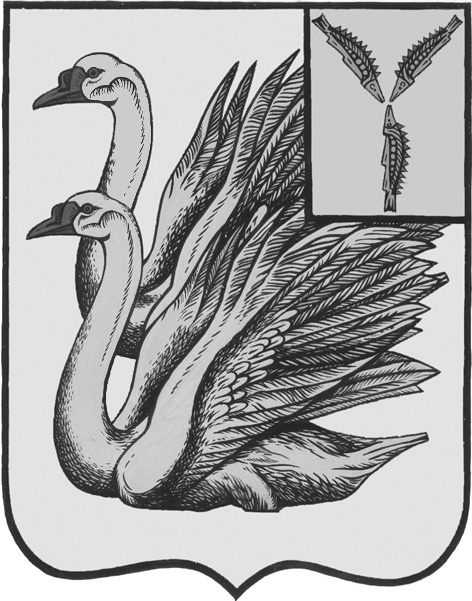 АДМИНИСТРАЦИЯ КАЛИНИНСКОГО МУНИЦИПАЛЬНОГО РАЙОНА САРАТОВСКОЙ ОБЛАСТИП О С Т А Н О В Л Е Н И Еот 12 декабря 2022 года № 1713г. КалининскО внесении изменений в постановлениеадминистрации Калининскогомуниципального района Саратовскойобласти от 18.03.2021 года № 255В соответствии с Федеральным Законом от 06.10.2003 года № 131-ФЗ «Об общих принципах организации местного самоуправления в Российской Федерации», руководствуясь Уставом Калининского муниципального района Саратовской области, ПОСТАНОВЛЯЕТ:1. Внести в постановление администрации Калининского муниципального района Саратовской области от 18.03.2021 года № 255 «Об утверждении муниципальной программы «Содержание, ремонт, в том числе капитальный ремонт объектов муниципальной собственности муниципального образования город Калининск Калининского муниципального района Саратовской области на 2021-2023 годы» (с изм. от 24.02.2022 года № 236) следующие изменения: приложение к постановлению изложить в новой редакции, согласно приложению.2. Начальнику управления по вопросам культуры, информации и общественных отношений администрации муниципального района Тарановой Н.Г. разместить настоящее постановление на официальном сайте администрации Калининского муниципального района Саратовской области в сети «Интернет».3. Директору - главному редактору МУП «Редакция газеты «Народная трибуна» Сафоновой Л.Н. опубликовать настоящее постановление в районной газете «Народная трибуна», а также разместить в информационно-телекоммуникационной сети «Интернет» общественно-политической газеты Калининского района «Народная трибуна».4. Настоящее постановление вступает в силу после его официального опубликования (обнародования).5. Контроль за исполнением настоящего постановления возложить на первого заместителя главы администрации муниципального района Кузина Т.Г.Глава муниципального района                                                          В.Г. ЛазаревИсп.: Куликова А.П.Приложение к постановлениюадминистрации МРот 12.12.2022 года №1713Муниципальная программа «Содержание, ремонт, в том числе капитальный ремонт объектов муниципальной собственности муниципального образования город Калининск Калининского муниципального районаСаратовской области на 2021-2023 годы»г. КалининскПаспорт муниципальной программы«Содержание, ремонт, в том числе капитальный ремонт объектов муниципальной собственности муниципального образования город Калининск Калининского муниципального районаСаратовской области на 2021-2023 годы» Содержание проблемы и необходимость ее решения программным методомВ соответствии с Федеральный закон от 06.10.2003 года № 131-ФЗ «Об общих принципах организации местного самоуправления в Российской Федерации» к вопросам местного значения городского поселения относится владение, пользование и распоряжение имуществом, находящимся в муниципальной собственности поселения. Обязанностью собственника является поддержание имущества в надлежащем техническом состоянии.Создание необходимых условий для нормальной эксплуатации объектов муниципальной собственности обеспечивается поддерживанием технического состояния и обеспечением их функциональной пригодности путем проведения ремонтных работ.В случае несвоевременного проведения ремонта, в том числе капитального, состояние объекта может ухудшиться и впоследствии потребуются значительно большие затраты для его восстановления. Например, если не были вовремя устранены повреждения кровли в здании, то произойдет более интенсивное разрушение крыши, ухудшится состояние перекрытий, полов, отделочных работ и т.п., что приведет к снижению долговечности здания. Для обеспечения нормативной долговечности необходимо своевременное проведение требуемого по объёму и срокам ремонта, в том числе капитального.Программа направлена на качественное преобразование объектов муниципальной собственности и включает в себя следующие направления:- улучшение технических характеристик объектов муниципальной собственности;- уменьшение доли физически амортизированных и морально устаревших объектов муниципальной собственности;- увеличение энергоэффективности зданий, находящихся в муниципальной собственности;- оптимизация расходной части бюджета муниципального образования город Калининск за счёт сокращения платежей за энергетические ресурсы.В 2020 году в рамках муниципальной программы «Содержание, ремонт, в том числе капитальный ремонт объектов муниципальной собственности муниципального образования город Калининск Калининского муниципального района Саратовской области на 2018-2020 годы» были проведены ремонтные работы в следующих административных зданиях:- г. Калининск, ул. 30 лет ВЛКСМ, 47 - отремонтирован фасад и установлена автоматизированная пожарная система;- г. Калининск, ул. Советская, д. 28/1 - установлена автоматизированная пожарная система.Потребность в проведении восстановительных работ возникает ежедневно. В целях, организации эффективной эксплуатации объектов муниципальной собственности муниципального образования город Калининск, улучшение их технических характеристик, поддержания эксплуатационного ресурса, рационального использования бюджетных средств в условиях ограниченного финансирования, проблему реконструкции и ремонта, в том числе капитального объектов муниципальной собственности необходимо решать программно-целевым методом. Цели и задачи программыОсновные цели реализации программы:- Сохранение и поддержание объектов муниципальной собственности, в состоянии соответствующим строительным и техническим нормам;Для достижения целей программы необходимо решение следующей задачи:- Капитальный и текущий ремонт административных зданий;3. Ресурсное обеспечение программыОбщий объем финансового обеспечения мероприятий программы за счет средств бюджета МО г. Калининск Калининского муниципального района составляет 731,8 тыс. руб. в том числе:- на 2021 г. - 161,8 тыс. руб.- на 2022г. - 270,0 тыс. руб. - на 2023 г. - 300,0 тыс. руб. (прогнозно).Финансирование мероприятий программы осуществляется за счет средств бюджета муниципального образования город Калининск, предусмотренных решением Совета депутатов  муниципального образования город Калининск на очередной финансовый год, в порядке, установленном бюджетным законодательством Российской Федерации и нормативными правовыми актами органов местного самоуправления муниципального образования город Калининск Саратовской области.4. Организация управления реализацией программыи контроль за ее выполнениемОсновными исполнителями программы являются Управление жилищно-коммунального хозяйства администрации Калининского муниципального района.Контроль за исполнением программы возлагается на администрацию Калининского муниципального района Саратовской области.С целью исполнения программы предполагается проведение следующих дополнительных мероприятий: - решение вопросов бюджетного финансирования программы; - анализ хода реализации программы и по результатам ее исполнения внесение в установленном порядке предложения по ее корректировке.Управление жилищно – коммунального хозяйства администрации Калининского муниципального района:- обеспечивает  реализацию муниципальной программы;- несет ответственность за достижение целевых показателей, а также за достижение ожидаемых конечных  результатов ее реализации;- размещает и актуализирует сведения о муниципальной программе, информацию о реализации программы за отчетный год в ГАС «Управление»; - анализирует и обобщает в установленном порядке результаты реализации программы и подготавливает ежегодную информацию по ее исполнению:- проводит оценку эффективности реализации муниципальной программы;- корректирует при необходимости объемы финансирования, перечни мероприятий программы;- в установленные сроки предоставляет информацию о реализации мероприятий программы и ее эффективности в отдел экономики и потребительского рынка.Контроль за ходом исполнения программы осуществляет администрация Калининского муниципального района.5. Оценка эффективности реализации программыРеализация программы должна обеспечить:1. Приведение объектов муниципальной собственности муниципального образования город Калининск в нормативно-техническое состояние, отвечающее требованиям пожарной и санитарно-технической безопасности;2. Проведение работ по реставрации и капитальному ремонту зданий, что позволит восстановить утраченные в процессе эксплуатации технические характеристики зданий;3. Продление срока эксплуатации зданий;4. Исключение аварийные ситуации и несчастные случаи.Оценка эффективности реализации программы будет осуществляться в соответствии с Методикой оценки эффективности реализации муниципальных программ, действующих на территории Калининского муниципального района, утвержденной постановлением администрации района от 25.09.2017 года № 1020.Для проведения оценки эффективности реализации программы будут применяться следующие целевые показатели (показатели):Целевые показатели (индикаторы)__________________Приложениек муниципальной программе  6. Перечень программных мероприятий на 2021 - 2023 годы(тыс. руб.)Наименование программыСодержание, ремонт, в том числе капитальный ремонтобъектов муниципальной собственности муниципального образования город Калининск Калининского муниципального района Саратовской области на 2021-2023 годыОснование для разработки программыФедеральный закон от 06.10.2003 года № 131-ФЗ «Об общих принципах организации местного самоуправления в Российской Федерации»;- постановление администрации Калининского муниципального района Саратовской области от 04.10.2013 года № 2457 «О порядке принятия решений о разработке, формировании и реализации муниципальных программ, действующих на территории Калининского муниципального района» (с изменениями от 15.03.2019 года № 317);- постановление администрации Калининского муниципального района Саратовской области от 01.12.2020 года № 1232 «Об утверждении перечня муниципальных программ Калининского муниципального района на 2021 год» (с изменениями от 21.12.2020 года № 1327, от 18.02.2021 года № 164)Ответственный исполнительУправление жилищно-коммунального хозяйства администрации Калининского муниципального районаИсполнители мероприятийУправление жилищно-коммунального хозяйства администрации Калининского муниципального районаЦели и задачи  программы Цель программы:- сохранение и поддержание объектов муниципальной собственности, в состоянии соответствующим строительным и техническим нормам;Задача программы:- капитальный и текущий ремонт административных зданийВажнейшие оценочные показатели Доля объектов административных зданий, в которых проведен капитальный и текущий ремонт, от запланированного количества (%); Количество объектов в которых планируется  проведение ремонта, в том числе капитального (ед.)Срок реализации программы2021-2023 годыОбъемы и источники финансированияОбщий объем финансового обеспечения мероприятий  Программы за счет средств бюджета МО г. Калининск Калининского муниципального района составляет 731,8 тыс. руб. в том числе:- на 2021 г. - 161,8 тыс. руб.- на 2022 г. - 270,0 тыс. руб. - на 2023 г. - 300,0 тыс. руб. (прогнозно)Ожидаемые конечные результаты реализации программы1. Приведение объектов муниципальной собственности муниципального образования город Калининск в нормативно-техническое состояние, отвечающее требованиям пожарной и санитарно-технической безопасности;2. Проведение работ по реставрации и капитальному ремонту зданий позволит восстановить утраченные в процессе эксплуатации технические характеристики зданий;3. Продление срока эксплуатации зданий;4. Исключение аварийных ситуаций и несчастных случаевСистема организации контроля за исполнением программыКонтроль за исполнением программы осуществляет администрация Калининского муниципального района Саратовской областиПоказательед. изм.202120222023Количество объектов в которых планируется проведение ремонта, в том числе капитального шт.111Доля объектов административных зданий, в которых проведен капитальный и текущий ремонт, от запланированного количества %100100100№п/пНаименование мероприятия программыСрок исполнения(год)Общий объем финансирования(тыс. руб.)Сумма финансирования из бюджета МО г. Калининск (тыс. руб.)Сумма финансирования из бюджета МО г. Калининск (тыс. руб.)Сумма финансирования из бюджета МО г. Калининск (тыс. руб.)Ответственные за исполнение программы№п/пНаименование мероприятия программыСрок исполнения(год)Общий объем финансирования(тыс. руб.)2021г.2022 г.2023 г.Ответственные за исполнение программы1Ремонт административных зданий в том числе:- ремонт  кровли;- текущий ремонт фасада;- текущий ремонт внутренних помещений (кабинеты, коридор, подсобные помещения и т.д.)- приобретение материалов для выполнения работ по ремонту2021 -2023670,0100,0270,0300,0Управление ЖКХ администрации Калининского МР2Погашение кредиторской задолженности прошлых лет2021 -202361,861,8Управление ЖКХ администрации Калининского МРИТОГО731,8161,8270,0300,0